Original:  Project Filecc:  Contractor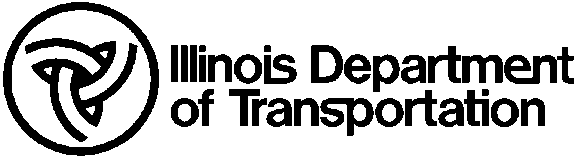 Storm Water Pollution Prevention PlanErosion Control Inspection ReportStorm Water Pollution Prevention PlanErosion Control Inspection ReportStorm Water Pollution Prevention PlanErosion Control Inspection ReportStorm Water Pollution Prevention PlanErosion Control Inspection ReportStorm Water Pollution Prevention PlanErosion Control Inspection ReportStorm Water Pollution Prevention PlanErosion Control Inspection ReportStorm Water Pollution Prevention PlanErosion Control Inspection ReportStorm Water Pollution Prevention PlanErosion Control Inspection ReportDate of Inspection:Date of Inspection:Date of Inspection:Date of Inspection:Date of Inspection:Date of Inspection:Date of Inspection:Date of Inspection:Date of Inspection:Date of Inspection:Date of Inspection:Date of Inspection:Name of Inspector:Name of Inspector:Name of Inspector:Name of Inspector:Type of Inspection:Type of Inspection:Type of Inspection:Type of Inspection:Type of Inspection:Type of Inspection:Type of Inspection:Type of Inspection:Type of Inspection:Type of Inspection:Type of Inspection:Type of Inspection:WeeklyWeeklyWeeklyWeeklyWeeklyWeeklyWeekly     OR     OR     OR>0.5” Precip.>0.5” Precip.Precip. Amt:Precip. Amt:Precip. Amt:     ”     ”     ”     ”     ”     ”Airport Name:Airport Name:Airport Name:Airport Name:Airport Name:Airport Name:Airport Name:Airport Name:Airport Name:Airport Name:Airport Name:Airport Name:IL Project No.:IL Project No.:IL Project No.:AIP Project No.:AIP Project No.:AIP Project No.:AIP Project No.:AIP Project No.:AIP Project No.:AIP Project No.:AIP Project No.:AIP Project No.:AIP Project No.:AIP Project No.:AIP Project No.:BCM Contract No.:BCM Contract No.:BCM Contract No.:Contractor:Contractor:Contractor:Contractor:Contractor:Contractor:Contractor:Contractor:Subs:Subs:Subs:Subs:Subs:Subs:Subs:NPDES/ESC Deficiency Deduction:NPDES/ESC Deficiency Deduction:NPDES/ESC Deficiency Deduction:NPDES/ESC Deficiency Deduction:NPDES/ESC Deficiency Deduction:NPDES/ESC Deficiency Deduction:NPDES/ESC Deficiency Deduction:NPDES/ESC Deficiency Deduction:NPDES/ESC Deficiency Deduction:NPDES/ESC Deficiency Deduction:NPDES/ESC Deficiency Deduction:NPDES/ESC Deficiency Deduction:NPDES/ESC Deficiency Deduction:NPDES/ESC Deficiency Deduction:NPDES/ESC Deficiency Deduction:NPDES/ESC Deficiency Deduction:NPDES/ESC Deficiency Deduction:NPDES/ESC Deficiency Deduction:NPDES/ESC Deficiency Deduction:NPDES/ESC Deficiency Deduction:NPDES/ESC Deficiency Deduction:$      $      $      $      $      NPDES Permit No:NPDES Permit No:NPDES Permit No:NPDES Permit No:Total Disturbed Area:Total Disturbed Area:Total Disturbed Area:Total Disturbed Area:Total Disturbed Area:Total Disturbed Area:Total Disturbed Area:Total Disturbed Area:Total Disturbed Area:Total Disturbed Area:Total Disturbed Area:Total Disturbed Area:Total Disturbed Area:Total Disturbed Area:Total Disturbed Area:Total Disturbed Area:Total Disturbed Area:Total Disturbed Area:acreacreacreReady for Final Cover:Ready for Final Cover:Ready for Final Cover:Ready for Final Cover:Ready for Final Cover:acreFinal Cover Established:Final Cover Established:Final Cover Established:Final Cover Established:Final Cover Established:acreErosion and Sediment Control PracticesErosion and Sediment Control PracticesErosion and Sediment Control PracticesErosion and Sediment Control PracticesErosion and Sediment Control PracticesErosion and Sediment Control PracticesErosion and Sediment Control PracticesErosion and Sediment Control PracticesErosion and Sediment Control PracticesErosion and Sediment Control PracticesErosion and Sediment Control PracticesErosion and Sediment Control PracticesErosion and Sediment Control PracticesErosion and Sediment Control PracticesErosion and Sediment Control PracticesErosion and Sediment Control PracticesErosion and Sediment Control PracticesErosion and Sediment Control PracticesErosion and Sediment Control PracticesErosion and Sediment Control PracticesErosion and Sediment Control PracticesErosion and Sediment Control PracticesErosion and Sediment Control PracticesErosion and Sediment Control PracticesErosion and Sediment Control PracticesErosion and Sediment Control PracticesErosion and Sediment Control PracticesErosion and Sediment Control PracticesErosion and Sediment Control PracticesErosion and Sediment Control PracticesErosion and Sediment Control PracticesErosion and Sediment Control PracticesErosion and Sediment Control PracticesErosion and Sediment Control PracticesItem # / BMPItem # / BMPItem # / BMPItem # / BMPItem # / BMPItem # / BMPItem # / BMPItem # / BMPItem # / BMPItem # / BMPItem # / BMPItem # / BMPItem # / BMPItem # / BMPItem # / BMPItem # / BMPItem # / BMPItem # / BMPItem # / BMPItem # / BMPItem # / BMPItem # / BMPItem # / BMPItem # / BMPItem # / BMPItem # / BMPItem # / BMPItem # / BMPItem # / BMPItem # / BMPItem # / BMPItem # / BMPYES   NO   N/AYES   NO   N/A1.Slopes:Slopes:Slopes:Slopes:Slopes:Slopes:Slopes:Slopes:Do all slopes and exposed areas where soil disturbing activities have temporarily or permanently ceased, and not permanently stabilized, have adequate temporary seed or other stabilization in accordance with the NPDES permitted 7 and 14 day rule?Do all slopes and exposed areas where soil disturbing activities have temporarily or permanently ceased, and not permanently stabilized, have adequate temporary seed or other stabilization in accordance with the NPDES permitted 7 and 14 day rule?Do all slopes and exposed areas where soil disturbing activities have temporarily or permanently ceased, and not permanently stabilized, have adequate temporary seed or other stabilization in accordance with the NPDES permitted 7 and 14 day rule?Do all slopes and exposed areas where soil disturbing activities have temporarily or permanently ceased, and not permanently stabilized, have adequate temporary seed or other stabilization in accordance with the NPDES permitted 7 and 14 day rule?Do all slopes and exposed areas where soil disturbing activities have temporarily or permanently ceased, and not permanently stabilized, have adequate temporary seed or other stabilization in accordance with the NPDES permitted 7 and 14 day rule?Do all slopes and exposed areas where soil disturbing activities have temporarily or permanently ceased, and not permanently stabilized, have adequate temporary seed or other stabilization in accordance with the NPDES permitted 7 and 14 day rule?Do all slopes and exposed areas where soil disturbing activities have temporarily or permanently ceased, and not permanently stabilized, have adequate temporary seed or other stabilization in accordance with the NPDES permitted 7 and 14 day rule?Do all slopes and exposed areas where soil disturbing activities have temporarily or permanently ceased, and not permanently stabilized, have adequate temporary seed or other stabilization in accordance with the NPDES permitted 7 and 14 day rule?Do all slopes and exposed areas where soil disturbing activities have temporarily or permanently ceased, and not permanently stabilized, have adequate temporary seed or other stabilization in accordance with the NPDES permitted 7 and 14 day rule?Do all slopes and exposed areas where soil disturbing activities have temporarily or permanently ceased, and not permanently stabilized, have adequate temporary seed or other stabilization in accordance with the NPDES permitted 7 and 14 day rule?Do all slopes and exposed areas where soil disturbing activities have temporarily or permanently ceased, and not permanently stabilized, have adequate temporary seed or other stabilization in accordance with the NPDES permitted 7 and 14 day rule?Do all slopes and exposed areas where soil disturbing activities have temporarily or permanently ceased, and not permanently stabilized, have adequate temporary seed or other stabilization in accordance with the NPDES permitted 7 and 14 day rule?Do all slopes and exposed areas where soil disturbing activities have temporarily or permanently ceased, and not permanently stabilized, have adequate temporary seed or other stabilization in accordance with the NPDES permitted 7 and 14 day rule?Do all slopes and exposed areas where soil disturbing activities have temporarily or permanently ceased, and not permanently stabilized, have adequate temporary seed or other stabilization in accordance with the NPDES permitted 7 and 14 day rule?Do all slopes and exposed areas where soil disturbing activities have temporarily or permanently ceased, and not permanently stabilized, have adequate temporary seed or other stabilization in accordance with the NPDES permitted 7 and 14 day rule?Do all slopes and exposed areas where soil disturbing activities have temporarily or permanently ceased, and not permanently stabilized, have adequate temporary seed or other stabilization in accordance with the NPDES permitted 7 and 14 day rule?Do all slopes and exposed areas where soil disturbing activities have temporarily or permanently ceased, and not permanently stabilized, have adequate temporary seed or other stabilization in accordance with the NPDES permitted 7 and 14 day rule?Do all slopes and exposed areas where soil disturbing activities have temporarily or permanently ceased, and not permanently stabilized, have adequate temporary seed or other stabilization in accordance with the NPDES permitted 7 and 14 day rule?Do all slopes and exposed areas where soil disturbing activities have temporarily or permanently ceased, and not permanently stabilized, have adequate temporary seed or other stabilization in accordance with the NPDES permitted 7 and 14 day rule?Do all slopes and exposed areas where soil disturbing activities have temporarily or permanently ceased, and not permanently stabilized, have adequate temporary seed or other stabilization in accordance with the NPDES permitted 7 and 14 day rule?Do all slopes and exposed areas where soil disturbing activities have temporarily or permanently ceased, and not permanently stabilized, have adequate temporary seed or other stabilization in accordance with the NPDES permitted 7 and 14 day rule?Do all slopes and exposed areas where soil disturbing activities have temporarily or permanently ceased, and not permanently stabilized, have adequate temporary seed or other stabilization in accordance with the NPDES permitted 7 and 14 day rule?Do all slopes and exposed areas where soil disturbing activities have temporarily or permanently ceased, and not permanently stabilized, have adequate temporary seed or other stabilization in accordance with the NPDES permitted 7 and 14 day rule?2.Ditches Ditches Ditches Ditches Ditches Ditches Ditches Ditches Ditches Are all ditches (existing and temporary) clear of sediment and/or debris?Do all ditches have adequate stabilization and structural practices in place?Are all ditches (existing and temporary) clear of sediment and/or debris?Do all ditches have adequate stabilization and structural practices in place?Are all ditches (existing and temporary) clear of sediment and/or debris?Do all ditches have adequate stabilization and structural practices in place?Are all ditches (existing and temporary) clear of sediment and/or debris?Do all ditches have adequate stabilization and structural practices in place?Are all ditches (existing and temporary) clear of sediment and/or debris?Do all ditches have adequate stabilization and structural practices in place?Are all ditches (existing and temporary) clear of sediment and/or debris?Do all ditches have adequate stabilization and structural practices in place?Are all ditches (existing and temporary) clear of sediment and/or debris?Do all ditches have adequate stabilization and structural practices in place?Are all ditches (existing and temporary) clear of sediment and/or debris?Do all ditches have adequate stabilization and structural practices in place?Are all ditches (existing and temporary) clear of sediment and/or debris?Do all ditches have adequate stabilization and structural practices in place?Are all ditches (existing and temporary) clear of sediment and/or debris?Do all ditches have adequate stabilization and structural practices in place?Are all ditches (existing and temporary) clear of sediment and/or debris?Do all ditches have adequate stabilization and structural practices in place?Are all ditches (existing and temporary) clear of sediment and/or debris?Do all ditches have adequate stabilization and structural practices in place?Are all ditches (existing and temporary) clear of sediment and/or debris?Do all ditches have adequate stabilization and structural practices in place?Are all ditches (existing and temporary) clear of sediment and/or debris?Do all ditches have adequate stabilization and structural practices in place?Are all ditches (existing and temporary) clear of sediment and/or debris?Do all ditches have adequate stabilization and structural practices in place?Are all ditches (existing and temporary) clear of sediment and/or debris?Do all ditches have adequate stabilization and structural practices in place?Are all ditches (existing and temporary) clear of sediment and/or debris?Do all ditches have adequate stabilization and structural practices in place?Are all ditches (existing and temporary) clear of sediment and/or debris?Do all ditches have adequate stabilization and structural practices in place?Are all ditches (existing and temporary) clear of sediment and/or debris?Do all ditches have adequate stabilization and structural practices in place?Are all ditches (existing and temporary) clear of sediment and/or debris?Do all ditches have adequate stabilization and structural practices in place?Are all ditches (existing and temporary) clear of sediment and/or debris?Do all ditches have adequate stabilization and structural practices in place?Are all ditches (existing and temporary) clear of sediment and/or debris?Do all ditches have adequate stabilization and structural practices in place?3.Perimeter Erosion Barrier: Perimeter Erosion Barrier: Perimeter Erosion Barrier: Perimeter Erosion Barrier: Perimeter Erosion Barrier: Perimeter Erosion Barrier: Perimeter Erosion Barrier: Perimeter Erosion Barrier: Perimeter Erosion Barrier: Perimeter Erosion Barrier: Perimeter Erosion Barrier: Perimeter Erosion Barrier: Perimeter Erosion Barrier: Perimeter Erosion Barrier: Perimeter Erosion Barrier: Perimeter Erosion Barrier: Perimeter Erosion Barrier: Perimeter Erosion Barrier: Perimeter Erosion Barrier: Are all perimeter erosion barriers in good working order?Has perimeter barrier no longer needed been removed and the area stabilized?Are all perimeter erosion barriers in good working order?Has perimeter barrier no longer needed been removed and the area stabilized?Are all perimeter erosion barriers in good working order?Has perimeter barrier no longer needed been removed and the area stabilized?Are all perimeter erosion barriers in good working order?Has perimeter barrier no longer needed been removed and the area stabilized?Are all perimeter erosion barriers in good working order?Has perimeter barrier no longer needed been removed and the area stabilized?Are all perimeter erosion barriers in good working order?Has perimeter barrier no longer needed been removed and the area stabilized?Are all perimeter erosion barriers in good working order?Has perimeter barrier no longer needed been removed and the area stabilized?Are all perimeter erosion barriers in good working order?Has perimeter barrier no longer needed been removed and the area stabilized?Are all perimeter erosion barriers in good working order?Has perimeter barrier no longer needed been removed and the area stabilized?Are all perimeter erosion barriers in good working order?Has perimeter barrier no longer needed been removed and the area stabilized?Are all perimeter erosion barriers in good working order?Has perimeter barrier no longer needed been removed and the area stabilized?Are all perimeter erosion barriers in good working order?Has perimeter barrier no longer needed been removed and the area stabilized?4.Temporary Ditch Checks:Temporary Ditch Checks:Temporary Ditch Checks:Temporary Ditch Checks:Temporary Ditch Checks:Temporary Ditch Checks:Temporary Ditch Checks:Temporary Ditch Checks:Temporary Ditch Checks:Temporary Ditch Checks:Temporary Ditch Checks:Temporary Ditch Checks:Temporary Ditch Checks:Temporary Ditch Checks:Temporary Ditch Checks:Temporary Ditch Checks:Temporary Ditch Checks:Temporary Ditch Checks:Temporary Ditch Checks:Are all temporary ditch checks in good working order?Are the current ditch checks adequate to control erosion?Are all temporary ditch checks in good working order?Are the current ditch checks adequate to control erosion?Are all temporary ditch checks in good working order?Are the current ditch checks adequate to control erosion?Are all temporary ditch checks in good working order?Are the current ditch checks adequate to control erosion?Are all temporary ditch checks in good working order?Are the current ditch checks adequate to control erosion?Are all temporary ditch checks in good working order?Are the current ditch checks adequate to control erosion?Are all temporary ditch checks in good working order?Are the current ditch checks adequate to control erosion?Are all temporary ditch checks in good working order?Are the current ditch checks adequate to control erosion?Are all temporary ditch checks in good working order?Are the current ditch checks adequate to control erosion?Are all temporary ditch checks in good working order?Are the current ditch checks adequate to control erosion?Are all temporary ditch checks in good working order?Are the current ditch checks adequate to control erosion?Are all temporary ditch checks in good working order?Are the current ditch checks adequate to control erosion?5.Temp Diversions/Slope Drains:Temp Diversions/Slope Drains:Temp Diversions/Slope Drains:Temp Diversions/Slope Drains:Temp Diversions/Slope Drains:Temp Diversions/Slope Drains:Temp Diversions/Slope Drains:Temp Diversions/Slope Drains:Temp Diversions/Slope Drains:Temp Diversions/Slope Drains:Temp Diversions/Slope Drains:Temp Diversions/Slope Drains:Temp Diversions/Slope Drains:Are all Temporary Diversions and Slope Drains functioning properly?Are all Temporary Diversions and Slope Drains functioning properly?Are all Temporary Diversions and Slope Drains functioning properly?Are all Temporary Diversions and Slope Drains functioning properly?Are all Temporary Diversions and Slope Drains functioning properly?Are all Temporary Diversions and Slope Drains functioning properly?Are all Temporary Diversions and Slope Drains functioning properly?Are all Temporary Diversions and Slope Drains functioning properly?Are all Temporary Diversions and Slope Drains functioning properly?Are all Temporary Diversions and Slope Drains functioning properly?Are all Temporary Diversions and Slope Drains functioning properly?Are all Temporary Diversions and Slope Drains functioning properly?Are all Temporary Diversions and Slope Drains functioning properly?Are all Temporary Diversions and Slope Drains functioning properly?Are all Temporary Diversions and Slope Drains functioning properly?Are all Temporary Diversions and Slope Drains functioning properly?Are all Temporary Diversions and Slope Drains functioning properly?Are all Temporary Diversions and Slope Drains functioning properly?6.Inlet Protection:Inlet Protection:Inlet Protection:Inlet Protection:Inlet Protection:Inlet Protection:Inlet Protection:Inlet Protection:Inlet Protection:Inlet Protection:Inlet Protection:Inlet Protection:Inlet Protection:Inlet Protection:Are ALL inlet protection devices in good working order?Are ALL inlet filters less than 25% full and fabric unobstructed?Are ALL inlet protection devices in good working order?Are ALL inlet filters less than 25% full and fabric unobstructed?Are ALL inlet protection devices in good working order?Are ALL inlet filters less than 25% full and fabric unobstructed?Are ALL inlet protection devices in good working order?Are ALL inlet filters less than 25% full and fabric unobstructed?Are ALL inlet protection devices in good working order?Are ALL inlet filters less than 25% full and fabric unobstructed?Are ALL inlet protection devices in good working order?Are ALL inlet filters less than 25% full and fabric unobstructed?Are ALL inlet protection devices in good working order?Are ALL inlet filters less than 25% full and fabric unobstructed?Are ALL inlet protection devices in good working order?Are ALL inlet filters less than 25% full and fabric unobstructed?Are ALL inlet protection devices in good working order?Are ALL inlet filters less than 25% full and fabric unobstructed?Are ALL inlet protection devices in good working order?Are ALL inlet filters less than 25% full and fabric unobstructed?Are ALL inlet protection devices in good working order?Are ALL inlet filters less than 25% full and fabric unobstructed?Are ALL inlet protection devices in good working order?Are ALL inlet filters less than 25% full and fabric unobstructed?Are ALL inlet protection devices in good working order?Are ALL inlet filters less than 25% full and fabric unobstructed?Are ALL inlet protection devices in good working order?Are ALL inlet filters less than 25% full and fabric unobstructed?Are ALL inlet protection devices in good working order?Are ALL inlet filters less than 25% full and fabric unobstructed?Are ALL inlet protection devices in good working order?Are ALL inlet filters less than 25% full and fabric unobstructed?Are ALL inlet protection devices in good working order?Are ALL inlet filters less than 25% full and fabric unobstructed?7.7.Sediment Basins/Traps:Sediment Basins/Traps:Sediment Basins/Traps:Sediment Basins/Traps:Sediment Basins/Traps:Sediment Basins/Traps:Sediment Basins/Traps:Sediment Basins/Traps:Sediment Basins/Traps:Sediment Basins/Traps:Sediment Basins/Traps:Sediment Basins/Traps:Sediment Basins/Traps:Are ALL sediment basins/traps in good working order?Does sufficient capacity exist for the design stormwater event?Are ALL sediment basins/traps in good working order?Does sufficient capacity exist for the design stormwater event?Are ALL sediment basins/traps in good working order?Does sufficient capacity exist for the design stormwater event?Are ALL sediment basins/traps in good working order?Does sufficient capacity exist for the design stormwater event?Are ALL sediment basins/traps in good working order?Does sufficient capacity exist for the design stormwater event?Are ALL sediment basins/traps in good working order?Does sufficient capacity exist for the design stormwater event?Are ALL sediment basins/traps in good working order?Does sufficient capacity exist for the design stormwater event?Are ALL sediment basins/traps in good working order?Does sufficient capacity exist for the design stormwater event?Are ALL sediment basins/traps in good working order?Does sufficient capacity exist for the design stormwater event?Are ALL sediment basins/traps in good working order?Does sufficient capacity exist for the design stormwater event?Are ALL sediment basins/traps in good working order?Does sufficient capacity exist for the design stormwater event?Are ALL sediment basins/traps in good working order?Does sufficient capacity exist for the design stormwater event?Are ALL sediment basins/traps in good working order?Does sufficient capacity exist for the design stormwater event?Are ALL sediment basins/traps in good working order?Does sufficient capacity exist for the design stormwater event?Are ALL sediment basins/traps in good working order?Does sufficient capacity exist for the design stormwater event?Are ALL sediment basins/traps in good working order?Does sufficient capacity exist for the design stormwater event?Are ALL sediment basins/traps in good working order?Does sufficient capacity exist for the design stormwater event?8.8.8.Areas of Interest – Wetland/Prairie/Tree Preservation:Areas of Interest – Wetland/Prairie/Tree Preservation:Areas of Interest – Wetland/Prairie/Tree Preservation:Areas of Interest – Wetland/Prairie/Tree Preservation:Areas of Interest – Wetland/Prairie/Tree Preservation:Areas of Interest – Wetland/Prairie/Tree Preservation:Areas of Interest – Wetland/Prairie/Tree Preservation:Areas of Interest – Wetland/Prairie/Tree Preservation:Areas of Interest – Wetland/Prairie/Tree Preservation:Areas of Interest – Wetland/Prairie/Tree Preservation:Areas of Interest – Wetland/Prairie/Tree Preservation:Areas of Interest – Wetland/Prairie/Tree Preservation:Areas of Interest – Wetland/Prairie/Tree Preservation:Areas of Interest – Wetland/Prairie/Tree Preservation:Areas of Interest – Wetland/Prairie/Tree Preservation:Areas of Interest – Wetland/Prairie/Tree Preservation:Areas of Interest – Wetland/Prairie/Tree Preservation:Areas of Interest – Wetland/Prairie/Tree Preservation:Areas of Interest – Wetland/Prairie/Tree Preservation:Areas of Interest – Wetland/Prairie/Tree Preservation:Areas of Interest – Wetland/Prairie/Tree Preservation:Areas of Interest – Wetland/Prairie/Tree Preservation:Areas of Interest – Wetland/Prairie/Tree Preservation:Areas of Interest – Wetland/Prairie/Tree Preservation:Has the contractor remained clear of all designated “no entry” areas?Are all “no intrusion” areas adequately marked to prevent accidental entry?Has the contractor remained clear of all designated “no entry” areas?Are all “no intrusion” areas adequately marked to prevent accidental entry?Has the contractor remained clear of all designated “no entry” areas?Are all “no intrusion” areas adequately marked to prevent accidental entry?Has the contractor remained clear of all designated “no entry” areas?Are all “no intrusion” areas adequately marked to prevent accidental entry?Has the contractor remained clear of all designated “no entry” areas?Are all “no intrusion” areas adequately marked to prevent accidental entry?Has the contractor remained clear of all designated “no entry” areas?Are all “no intrusion” areas adequately marked to prevent accidental entry?Has the contractor remained clear of all designated “no entry” areas?Are all “no intrusion” areas adequately marked to prevent accidental entry?Has the contractor remained clear of all designated “no entry” areas?Are all “no intrusion” areas adequately marked to prevent accidental entry?Has the contractor remained clear of all designated “no entry” areas?Are all “no intrusion” areas adequately marked to prevent accidental entry?Has the contractor remained clear of all designated “no entry” areas?Are all “no intrusion” areas adequately marked to prevent accidental entry?Has the contractor remained clear of all designated “no entry” areas?Are all “no intrusion” areas adequately marked to prevent accidental entry?Has the contractor remained clear of all designated “no entry” areas?Are all “no intrusion” areas adequately marked to prevent accidental entry?Has the contractor remained clear of all designated “no entry” areas?Are all “no intrusion” areas adequately marked to prevent accidental entry?Has the contractor remained clear of all designated “no entry” areas?Are all “no intrusion” areas adequately marked to prevent accidental entry?Has the contractor remained clear of all designated “no entry” areas?Are all “no intrusion” areas adequately marked to prevent accidental entry?Has the contractor remained clear of all designated “no entry” areas?Are all “no intrusion” areas adequately marked to prevent accidental entry?Has the contractor remained clear of all designated “no entry” areas?Are all “no intrusion” areas adequately marked to prevent accidental entry?Has the contractor remained clear of all designated “no entry” areas?Are all “no intrusion” areas adequately marked to prevent accidental entry?9.9.9.9.Stock Piles:Stock Piles:Stock Piles:Stock Piles:Stock Piles:Stock Piles:Stock Piles:Stock Piles:Stock Piles:Are all stockpiles properly situated and maintained to prevent runoff and protected to minimize discharge of materials or residue in case of erosion?Are all stockpiles properly situated and maintained to prevent runoff and protected to minimize discharge of materials or residue in case of erosion?Are all stockpiles properly situated and maintained to prevent runoff and protected to minimize discharge of materials or residue in case of erosion?Are all stockpiles properly situated and maintained to prevent runoff and protected to minimize discharge of materials or residue in case of erosion?Are all stockpiles properly situated and maintained to prevent runoff and protected to minimize discharge of materials or residue in case of erosion?Are all stockpiles properly situated and maintained to prevent runoff and protected to minimize discharge of materials or residue in case of erosion?Are all stockpiles properly situated and maintained to prevent runoff and protected to minimize discharge of materials or residue in case of erosion?Are all stockpiles properly situated and maintained to prevent runoff and protected to minimize discharge of materials or residue in case of erosion?Are all stockpiles properly situated and maintained to prevent runoff and protected to minimize discharge of materials or residue in case of erosion?Are all stockpiles properly situated and maintained to prevent runoff and protected to minimize discharge of materials or residue in case of erosion?Are all stockpiles properly situated and maintained to prevent runoff and protected to minimize discharge of materials or residue in case of erosion?Are all stockpiles properly situated and maintained to prevent runoff and protected to minimize discharge of materials or residue in case of erosion?Are all stockpiles properly situated and maintained to prevent runoff and protected to minimize discharge of materials or residue in case of erosion?Are all stockpiles properly situated and maintained to prevent runoff and protected to minimize discharge of materials or residue in case of erosion?Are all stockpiles properly situated and maintained to prevent runoff and protected to minimize discharge of materials or residue in case of erosion?Are all stockpiles properly situated and maintained to prevent runoff and protected to minimize discharge of materials or residue in case of erosion?Are all stockpiles properly situated and maintained to prevent runoff and protected to minimize discharge of materials or residue in case of erosion?Are all stockpiles properly situated and maintained to prevent runoff and protected to minimize discharge of materials or residue in case of erosion?Are all stockpiles properly situated and maintained to prevent runoff and protected to minimize discharge of materials or residue in case of erosion?10.10.10.10.10.10.Borrow/Waste Sites:Borrow/Waste Sites:Borrow/Waste Sites:Borrow/Waste Sites:Borrow/Waste Sites:Borrow/Waste Sites:Borrow/Waste Sites:Borrow/Waste Sites:Borrow/Waste Sites:Borrow/Waste Sites:Are all borrow and waste locations, including those located offsite, in compliance with NPDES requirements?Are all borrow and waste locations, including those located offsite, in compliance with NPDES requirements?Are all borrow and waste locations, including those located offsite, in compliance with NPDES requirements?Are all borrow and waste locations, including those located offsite, in compliance with NPDES requirements?Are all borrow and waste locations, including those located offsite, in compliance with NPDES requirements?Are all borrow and waste locations, including those located offsite, in compliance with NPDES requirements?Are all borrow and waste locations, including those located offsite, in compliance with NPDES requirements?Are all borrow and waste locations, including those located offsite, in compliance with NPDES requirements?Are all borrow and waste locations, including those located offsite, in compliance with NPDES requirements?Are all borrow and waste locations, including those located offsite, in compliance with NPDES requirements?Are all borrow and waste locations, including those located offsite, in compliance with NPDES requirements?Are all borrow and waste locations, including those located offsite, in compliance with NPDES requirements?Are all borrow and waste locations, including those located offsite, in compliance with NPDES requirements?Are all borrow and waste locations, including those located offsite, in compliance with NPDES requirements?Are all borrow and waste locations, including those located offsite, in compliance with NPDES requirements?Are all borrow and waste locations, including those located offsite, in compliance with NPDES requirements?11.11.11.11.Other Installations:Other Installations:Other Installations:Other Installations:Other Installations:Other Installations:Other Installations:Other Installations:Other Installations:Other Installations:Other Installations:Other Installations:Other Installations:Are all other BMP installations shown in the plans properly functioning? 
(note in comments)Are all other BMP installations shown in the plans properly functioning? 
(note in comments)Are all other BMP installations shown in the plans properly functioning? 
(note in comments)Are all other BMP installations shown in the plans properly functioning? 
(note in comments)Are all other BMP installations shown in the plans properly functioning? 
(note in comments)Are all other BMP installations shown in the plans properly functioning? 
(note in comments)Are all other BMP installations shown in the plans properly functioning? 
(note in comments)Are all other BMP installations shown in the plans properly functioning? 
(note in comments)Are all other BMP installations shown in the plans properly functioning? 
(note in comments)Are all other BMP installations shown in the plans properly functioning? 
(note in comments)Are all other BMP installations shown in the plans properly functioning? 
(note in comments)Are all other BMP installations shown in the plans properly functioning? 
(note in comments)Are all other BMP installations shown in the plans properly functioning? 
(note in comments)Are all other BMP installations shown in the plans properly functioning? 
(note in comments)Are all other BMP installations shown in the plans properly functioning? 
(note in comments)General Site Maintenance Required of the PermitGeneral Site Maintenance Required of the PermitGeneral Site Maintenance Required of the PermitGeneral Site Maintenance Required of the PermitGeneral Site Maintenance Required of the PermitGeneral Site Maintenance Required of the PermitGeneral Site Maintenance Required of the PermitGeneral Site Maintenance Required of the PermitGeneral Site Maintenance Required of the PermitGeneral Site Maintenance Required of the PermitGeneral Site Maintenance Required of the PermitGeneral Site Maintenance Required of the PermitGeneral Site Maintenance Required of the PermitGeneral Site Maintenance Required of the PermitGeneral Site Maintenance Required of the PermitGeneral Site Maintenance Required of the PermitGeneral Site Maintenance Required of the PermitGeneral Site Maintenance Required of the PermitGeneral Site Maintenance Required of the PermitGeneral Site Maintenance Required of the PermitGeneral Site Maintenance Required of the PermitGeneral Site Maintenance Required of the PermitGeneral Site Maintenance Required of the PermitGeneral Site Maintenance Required of the PermitGeneral Site Maintenance Required of the PermitGeneral Site Maintenance Required of the PermitGeneral Site Maintenance Required of the PermitGeneral Site Maintenance Required of the PermitGeneral Site Maintenance Required of the PermitGeneral Site Maintenance Required of the PermitGeneral Site Maintenance Required of the PermitGeneral Site Maintenance Required of the PermitGeneral Site Maintenance Required of the PermitGeneral Site Maintenance Required of the Permit12.12.12.12.12.Vehicle Tracking:Vehicle Tracking:Vehicle Tracking:Vehicle Tracking:Vehicle Tracking:Vehicle Tracking:Is the site free from mud, sediment and debris from the vehicles entering/leaving off road areas throughout the site?Are Stabilized Construction field entrances properly located?Are Stabilized Construction field entrances in good working condition?Is the site free from mud, sediment and debris from the vehicles entering/leaving off road areas throughout the site?Are Stabilized Construction field entrances properly located?Are Stabilized Construction field entrances in good working condition?Is the site free from mud, sediment and debris from the vehicles entering/leaving off road areas throughout the site?Are Stabilized Construction field entrances properly located?Are Stabilized Construction field entrances in good working condition?Is the site free from mud, sediment and debris from the vehicles entering/leaving off road areas throughout the site?Are Stabilized Construction field entrances properly located?Are Stabilized Construction field entrances in good working condition?Is the site free from mud, sediment and debris from the vehicles entering/leaving off road areas throughout the site?Are Stabilized Construction field entrances properly located?Are Stabilized Construction field entrances in good working condition?Is the site free from mud, sediment and debris from the vehicles entering/leaving off road areas throughout the site?Are Stabilized Construction field entrances properly located?Are Stabilized Construction field entrances in good working condition?Is the site free from mud, sediment and debris from the vehicles entering/leaving off road areas throughout the site?Are Stabilized Construction field entrances properly located?Are Stabilized Construction field entrances in good working condition?Is the site free from mud, sediment and debris from the vehicles entering/leaving off road areas throughout the site?Are Stabilized Construction field entrances properly located?Are Stabilized Construction field entrances in good working condition?Is the site free from mud, sediment and debris from the vehicles entering/leaving off road areas throughout the site?Are Stabilized Construction field entrances properly located?Are Stabilized Construction field entrances in good working condition?Is the site free from mud, sediment and debris from the vehicles entering/leaving off road areas throughout the site?Are Stabilized Construction field entrances properly located?Are Stabilized Construction field entrances in good working condition?Is the site free from mud, sediment and debris from the vehicles entering/leaving off road areas throughout the site?Are Stabilized Construction field entrances properly located?Are Stabilized Construction field entrances in good working condition?Is the site free from mud, sediment and debris from the vehicles entering/leaving off road areas throughout the site?Are Stabilized Construction field entrances properly located?Are Stabilized Construction field entrances in good working condition?Is the site free from mud, sediment and debris from the vehicles entering/leaving off road areas throughout the site?Are Stabilized Construction field entrances properly located?Are Stabilized Construction field entrances in good working condition?Is the site free from mud, sediment and debris from the vehicles entering/leaving off road areas throughout the site?Are Stabilized Construction field entrances properly located?Are Stabilized Construction field entrances in good working condition?Is the site free from mud, sediment and debris from the vehicles entering/leaving off road areas throughout the site?Are Stabilized Construction field entrances properly located?Are Stabilized Construction field entrances in good working condition?Is the site free from mud, sediment and debris from the vehicles entering/leaving off road areas throughout the site?Are Stabilized Construction field entrances properly located?Are Stabilized Construction field entrances in good working condition?Is the site free from mud, sediment and debris from the vehicles entering/leaving off road areas throughout the site?Are Stabilized Construction field entrances properly located?Are Stabilized Construction field entrances in good working condition?Is the site free from mud, sediment and debris from the vehicles entering/leaving off road areas throughout the site?Are Stabilized Construction field entrances properly located?Are Stabilized Construction field entrances in good working condition?Is the site free from mud, sediment and debris from the vehicles entering/leaving off road areas throughout the site?Are Stabilized Construction field entrances properly located?Are Stabilized Construction field entrances in good working condition?Is the site free from mud, sediment and debris from the vehicles entering/leaving off road areas throughout the site?Are Stabilized Construction field entrances properly located?Are Stabilized Construction field entrances in good working condition?Is the site free from mud, sediment and debris from the vehicles entering/leaving off road areas throughout the site?Are Stabilized Construction field entrances properly located?Are Stabilized Construction field entrances in good working condition?Item # / BMPItem # / BMPItem # / BMPItem # / BMPItem # / BMPItem # / BMPItem # / BMPItem # / BMPItem # / BMPItem # / BMPItem # / BMPItem # / BMPItem # / BMPYES   NO   N/AYES   NO   N/A13.Concrete Washout Areas:Concrete Washout Areas:Concrete Washout Areas:Concrete Washout Areas:Concrete Washout Areas:Concrete Washout Areas:Are concrete washout areas adequately signed and maintained?Has all washout occurred only at designated washout locations?Are concrete washout areas adequately signed and maintained?Has all washout occurred only at designated washout locations?Are concrete washout areas adequately signed and maintained?Has all washout occurred only at designated washout locations?Are concrete washout areas adequately signed and maintained?Has all washout occurred only at designated washout locations?Are concrete washout areas adequately signed and maintained?Has all washout occurred only at designated washout locations?Are concrete washout areas adequately signed and maintained?Has all washout occurred only at designated washout locations?14.Staging/Storage Areas:Staging/Storage Areas:Staging/Storage Areas:Staging/Storage Areas:Staging/Storage Areas:Staging/Storage Areas:Are all staging/storage facilities free of litter, leaking containers, leaking equipment, spills, etc?Are all staging/storage facilities free of litter, leaking containers, leaking equipment, spills, etc?Are all staging/storage facilities free of litter, leaking containers, leaking equipment, spills, etc?Are all staging/storage facilities free of litter, leaking containers, leaking equipment, spills, etc?Are all staging/storage facilities free of litter, leaking containers, leaking equipment, spills, etc?Are all staging/storage facilities free of litter, leaking containers, leaking equipment, spills, etc?15.Fuel/Chemical Storage:Fuel/Chemical Storage:Fuel/Chemical Storage:Fuel/Chemical Storage:Fuel/Chemical Storage:Fuel/Chemical Storage:Are all fuels and chemicals stored only in designated locations?Are all designated locations free of evidence of leaks and or spills?Are all fuels and chemicals stored only in designated locations?Are all designated locations free of evidence of leaks and or spills?Are all fuels and chemicals stored only in designated locations?Are all designated locations free of evidence of leaks and or spills?Are all fuels and chemicals stored only in designated locations?Are all designated locations free of evidence of leaks and or spills?Are all fuels and chemicals stored only in designated locations?Are all designated locations free of evidence of leaks and or spills?Are all fuels and chemicals stored only in designated locations?Are all designated locations free of evidence of leaks and or spills?16.Previous Inspection Follow Up:Previous Inspection Follow Up:Previous Inspection Follow Up:Previous Inspection Follow Up:Previous Inspection Follow Up:Previous Inspection Follow Up:Have all corrections from the last report been properly completed?If not, has a NPDES/ESC Deficiency Deduction been assessed?Have all corrections from the last report been properly completed?If not, has a NPDES/ESC Deficiency Deduction been assessed?Have all corrections from the last report been properly completed?If not, has a NPDES/ESC Deficiency Deduction been assessed?Have all corrections from the last report been properly completed?If not, has a NPDES/ESC Deficiency Deduction been assessed?Have all corrections from the last report been properly completed?If not, has a NPDES/ESC Deficiency Deduction been assessed?Have all corrections from the last report been properly completed?If not, has a NPDES/ESC Deficiency Deduction been assessed?17.Update SWPPP:Update SWPPP:Update SWPPP:Have all changes to the projects SWPPP been noted on the graphic site plan, signed and dated?Have all changes to the projects SWPPP been noted on the graphic site plan, signed and dated?Have all changes to the projects SWPPP been noted on the graphic site plan, signed and dated?Have all changes to the projects SWPPP been noted on the graphic site plan, signed and dated?Have all changes to the projects SWPPP been noted on the graphic site plan, signed and dated?Have all changes to the projects SWPPP been noted on the graphic site plan, signed and dated?Have all changes to the projects SWPPP been noted on the graphic site plan, signed and dated?Have all changes to the projects SWPPP been noted on the graphic site plan, signed and dated?Have all changes to the projects SWPPP been noted on the graphic site plan, signed and dated?18.Off-site Dischare of Sediment:Off-site Dischare of Sediment:Has sediment or other pollutants of concern been released from the project site?If Yes, has the Illinois Environmental Protection Agency been notified within 24 hours of your observation of the discharge and an Incidence of Non-Compliance (ION) mailed within 5 days?Has sediment or other pollutants of concern been released from the project site?If Yes, has the Illinois Environmental Protection Agency been notified within 24 hours of your observation of the discharge and an Incidence of Non-Compliance (ION) mailed within 5 days?Has sediment or other pollutants of concern been released from the project site?If Yes, has the Illinois Environmental Protection Agency been notified within 24 hours of your observation of the discharge and an Incidence of Non-Compliance (ION) mailed within 5 days?Has sediment or other pollutants of concern been released from the project site?If Yes, has the Illinois Environmental Protection Agency been notified within 24 hours of your observation of the discharge and an Incidence of Non-Compliance (ION) mailed within 5 days?Has sediment or other pollutants of concern been released from the project site?If Yes, has the Illinois Environmental Protection Agency been notified within 24 hours of your observation of the discharge and an Incidence of Non-Compliance (ION) mailed within 5 days?Has sediment or other pollutants of concern been released from the project site?If Yes, has the Illinois Environmental Protection Agency been notified within 24 hours of your observation of the discharge and an Incidence of Non-Compliance (ION) mailed within 5 days?Has sediment or other pollutants of concern been released from the project site?If Yes, has the Illinois Environmental Protection Agency been notified within 24 hours of your observation of the discharge and an Incidence of Non-Compliance (ION) mailed within 5 days?Has sediment or other pollutants of concern been released from the project site?If Yes, has the Illinois Environmental Protection Agency been notified within 24 hours of your observation of the discharge and an Incidence of Non-Compliance (ION) mailed within 5 days?Has sediment or other pollutants of concern been released from the project site?If Yes, has the Illinois Environmental Protection Agency been notified within 24 hours of your observation of the discharge and an Incidence of Non-Compliance (ION) mailed within 5 days?Has sediment or other pollutants of concern been released from the project site?If Yes, has the Illinois Environmental Protection Agency been notified within 24 hours of your observation of the discharge and an Incidence of Non-Compliance (ION) mailed within 5 days?Specific Instructions Related to “No” Answers From Above:Specific Instructions Related to “No” Answers From Above:Specific Instructions Related to “No” Answers From Above:Specific Instructions Related to “No” Answers From Above:Specific Instructions Related to “No” Answers From Above:Specific Instructions Related to “No” Answers From Above:Specific Instructions Related to “No” Answers From Above:Specific Instructions Related to “No” Answers From Above:Specific Instructions Related to “No” Answers From Above:Specific Instructions Related to “No” Answers From Above:Specific Instructions Related to “No” Answers From Above:Specific Instructions Related to “No” Answers From Above:Specific Instructions Related to “No” Answers From Above:Specific Instructions Related to “No” Answers From Above:Specific Instructions Related to “No” Answers From Above:Item #Item #Station or Station to StationStation or Station to StationStation or Station to StationStation or Station to StationPracticePracticeComments/Actions RequiredComments/Actions RequiredComments/Actions RequiredComments/Actions RequiredComments/Actions RequiredComments/Actions RequiredTime for RepairOther Comments:Other Comments:Other Comments:Other Comments:Other Comments:Other Comments:Other Comments:Other Comments:Other Comments:Other Comments:Other Comments:Other Comments:Other Comments:Other Comments:Other Comments:Additional Pages (Attached As Needed)Additional Pages (Attached As Needed)Additional Pages (Attached As Needed)Additional Pages (Attached As Needed)Additional Pages (Attached As Needed)Additional Pages (Attached As Needed)Additional Pages (Attached As Needed)Additional Pages (Attached As Needed)Additional Pages (Attached As Needed)Additional Pages (Attached As Needed)Additional Pages (Attached As Needed)Additional Pages (Attached As Needed)Additional Pages (Attached As Needed)Additional Pages (Attached As Needed)Additional Pages (Attached As Needed)	Outfalls / Receiving Waters	Outfalls / Receiving Waters	Outfalls / Receiving Waters	Outfalls / Receiving Waters	Outfalls / Receiving Waters	Outfalls / Receiving Waters	Outfalls / Receiving Waters	Outfalls / Receiving Waters	Outfalls / Receiving WatersOther:	Drainage Structure/Ditch Check Locations	Drainage Structure/Ditch Check Locations	Drainage Structure/Ditch Check Locations	Drainage Structure/Ditch Check Locations	Drainage Structure/Ditch Check Locations	Drainage Structure/Ditch Check Locations	Drainage Structure/Ditch Check Locations	Drainage Structure/Ditch Check Locations	Drainage Structure/Ditch Check Locations	Additional Instructions to Contractor	Additional Instructions to Contractor	Additional Instructions to Contractor	Additional Instructions to Contractor	Additional Instructions to Contractor	Additional Instructions to Contractor	Additional Instructions to Contractor	Additional Instructions to Contractor	Additional Instructions to ContractorIf the answer to any of Items 1-16 above is “No”, the contractor is hereby ordered to correct the deficiency.Repairs and stabilization are to be completed within 24 hours of this report (or as indicated above) or the DAILY NPDES/ESC Deficiency Deduction will be assessed for each noted deficiency until the required action is completed.If the answer to any of Items 1-16 above is “No”, the contractor is hereby ordered to correct the deficiency.Repairs and stabilization are to be completed within 24 hours of this report (or as indicated above) or the DAILY NPDES/ESC Deficiency Deduction will be assessed for each noted deficiency until the required action is completed.If the answer to any of Items 1-16 above is “No”, the contractor is hereby ordered to correct the deficiency.Repairs and stabilization are to be completed within 24 hours of this report (or as indicated above) or the DAILY NPDES/ESC Deficiency Deduction will be assessed for each noted deficiency until the required action is completed.If the answer to any of Items 1-16 above is “No”, the contractor is hereby ordered to correct the deficiency.Repairs and stabilization are to be completed within 24 hours of this report (or as indicated above) or the DAILY NPDES/ESC Deficiency Deduction will be assessed for each noted deficiency until the required action is completed.If the answer to any of Items 1-16 above is “No”, the contractor is hereby ordered to correct the deficiency.Repairs and stabilization are to be completed within 24 hours of this report (or as indicated above) or the DAILY NPDES/ESC Deficiency Deduction will be assessed for each noted deficiency until the required action is completed.If the answer to any of Items 1-16 above is “No”, the contractor is hereby ordered to correct the deficiency.Repairs and stabilization are to be completed within 24 hours of this report (or as indicated above) or the DAILY NPDES/ESC Deficiency Deduction will be assessed for each noted deficiency until the required action is completed.If the answer to any of Items 1-16 above is “No”, the contractor is hereby ordered to correct the deficiency.Repairs and stabilization are to be completed within 24 hours of this report (or as indicated above) or the DAILY NPDES/ESC Deficiency Deduction will be assessed for each noted deficiency until the required action is completed.If the answer to any of Items 1-16 above is “No”, the contractor is hereby ordered to correct the deficiency.Repairs and stabilization are to be completed within 24 hours of this report (or as indicated above) or the DAILY NPDES/ESC Deficiency Deduction will be assessed for each noted deficiency until the required action is completed.If the answer to any of Items 1-16 above is “No”, the contractor is hereby ordered to correct the deficiency.Repairs and stabilization are to be completed within 24 hours of this report (or as indicated above) or the DAILY NPDES/ESC Deficiency Deduction will be assessed for each noted deficiency until the required action is completed.If the answer to any of Items 1-16 above is “No”, the contractor is hereby ordered to correct the deficiency.Repairs and stabilization are to be completed within 24 hours of this report (or as indicated above) or the DAILY NPDES/ESC Deficiency Deduction will be assessed for each noted deficiency until the required action is completed.If the answer to any of Items 1-16 above is “No”, the contractor is hereby ordered to correct the deficiency.Repairs and stabilization are to be completed within 24 hours of this report (or as indicated above) or the DAILY NPDES/ESC Deficiency Deduction will be assessed for each noted deficiency until the required action is completed.If the answer to any of Items 1-16 above is “No”, the contractor is hereby ordered to correct the deficiency.Repairs and stabilization are to be completed within 24 hours of this report (or as indicated above) or the DAILY NPDES/ESC Deficiency Deduction will be assessed for each noted deficiency until the required action is completed.If the answer to any of Items 1-16 above is “No”, the contractor is hereby ordered to correct the deficiency.Repairs and stabilization are to be completed within 24 hours of this report (or as indicated above) or the DAILY NPDES/ESC Deficiency Deduction will be assessed for each noted deficiency until the required action is completed.If the answer to any of Items 1-16 above is “No”, the contractor is hereby ordered to correct the deficiency.Repairs and stabilization are to be completed within 24 hours of this report (or as indicated above) or the DAILY NPDES/ESC Deficiency Deduction will be assessed for each noted deficiency until the required action is completed.If the answer to any of Items 1-16 above is “No”, the contractor is hereby ordered to correct the deficiency.Repairs and stabilization are to be completed within 24 hours of this report (or as indicated above) or the DAILY NPDES/ESC Deficiency Deduction will be assessed for each noted deficiency until the required action is completed.Inspector’s SignatureInspector’s SignatureInspector’s SignatureInspector’s SignatureInspector’s SignatureDate/Time:Contractor’s SignatureContractor’s SignatureContractor’s SignatureContractor’s SignatureContractor’s SignatureDate/Time: